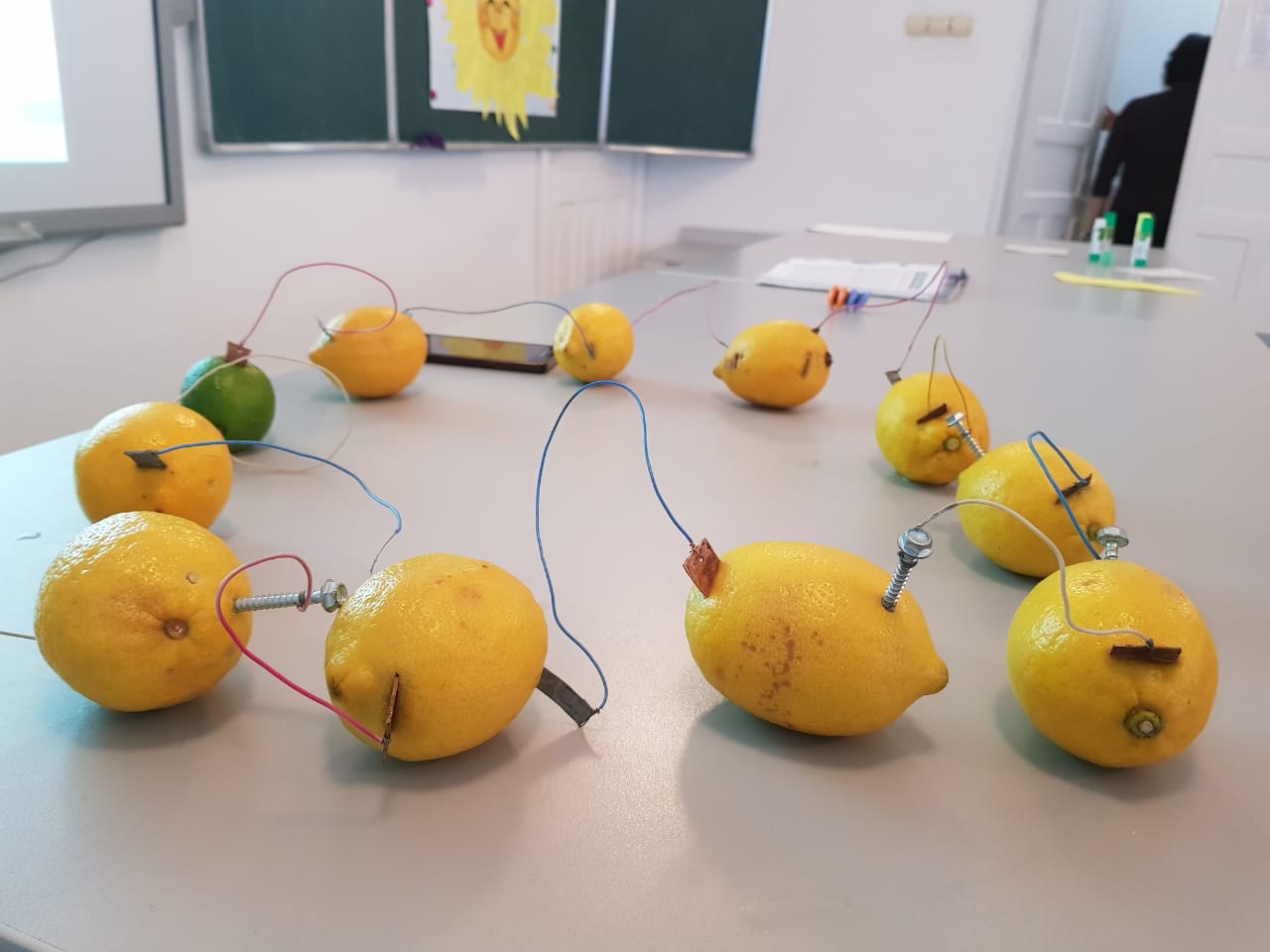 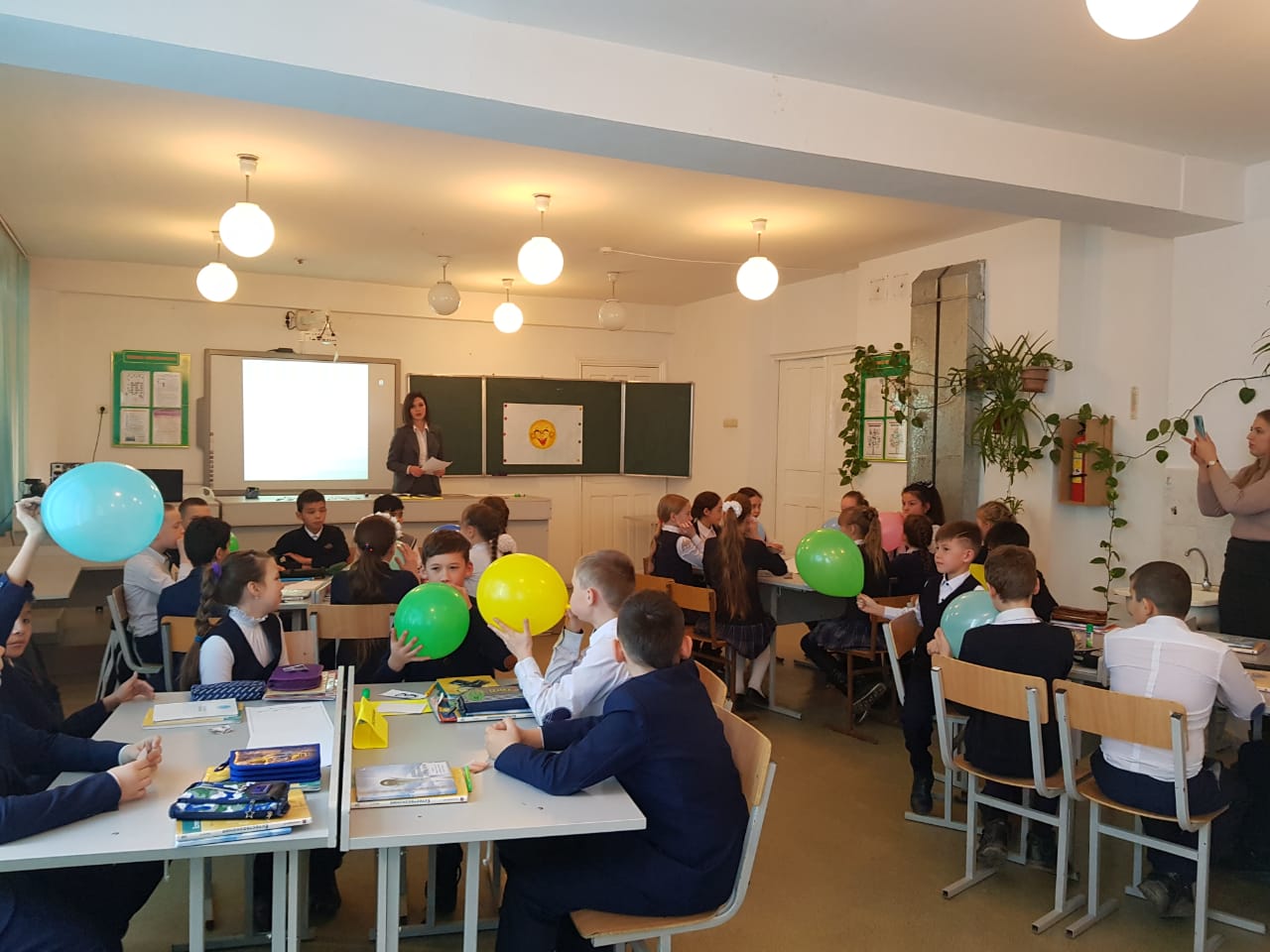 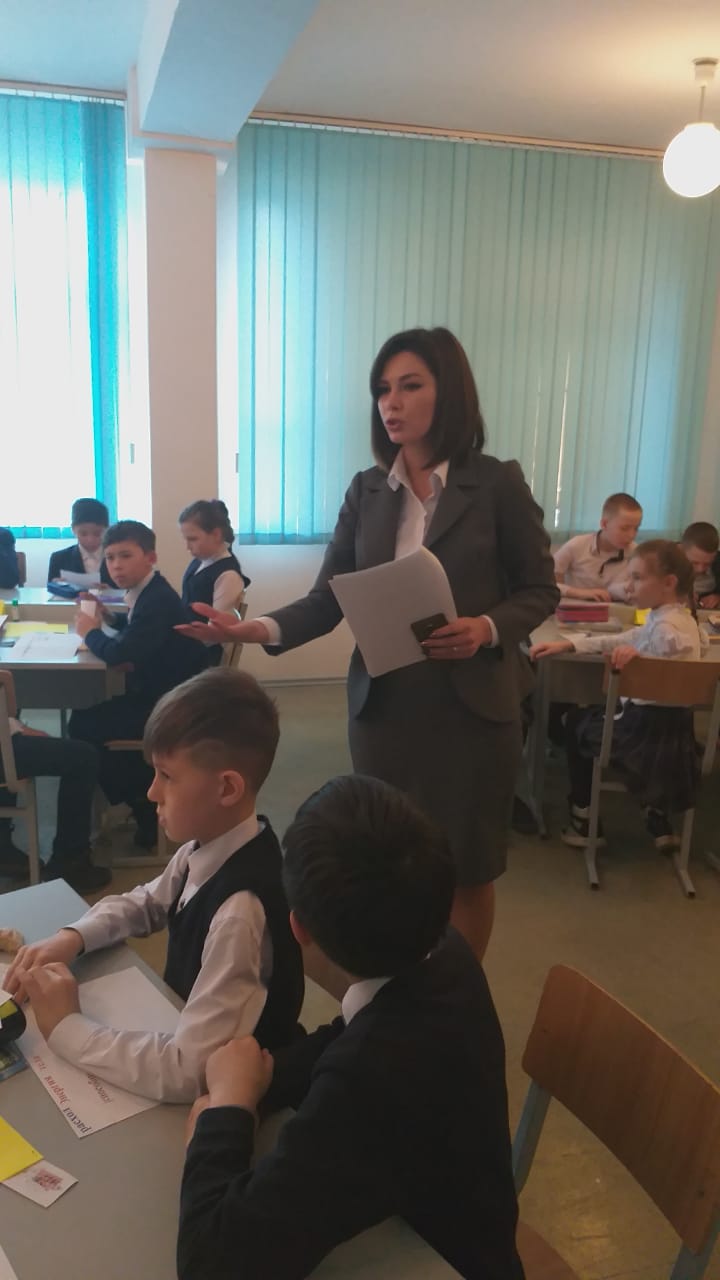 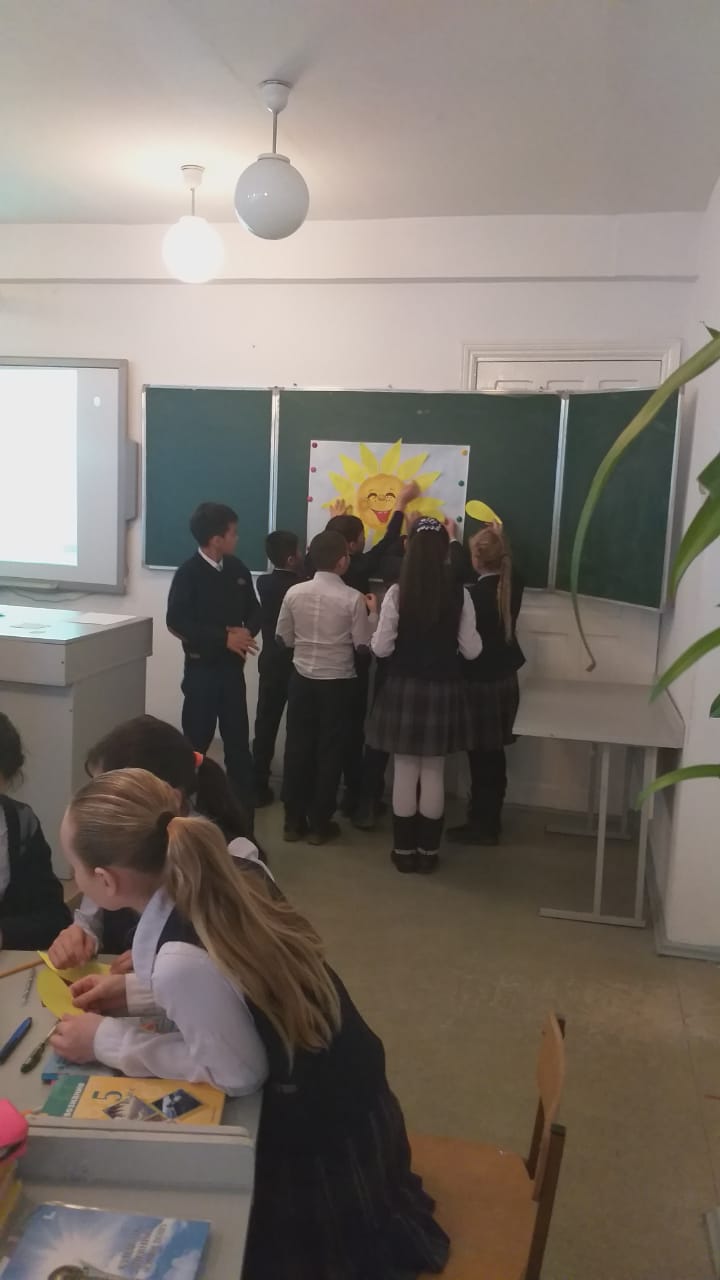 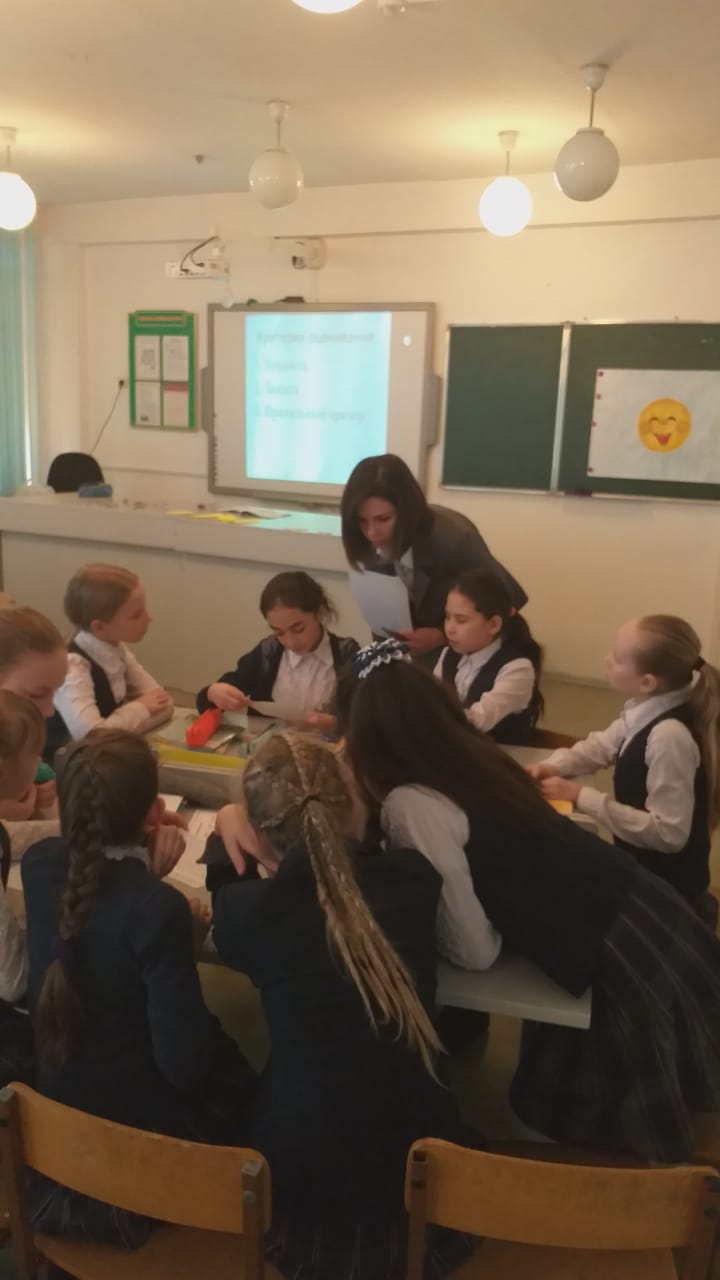 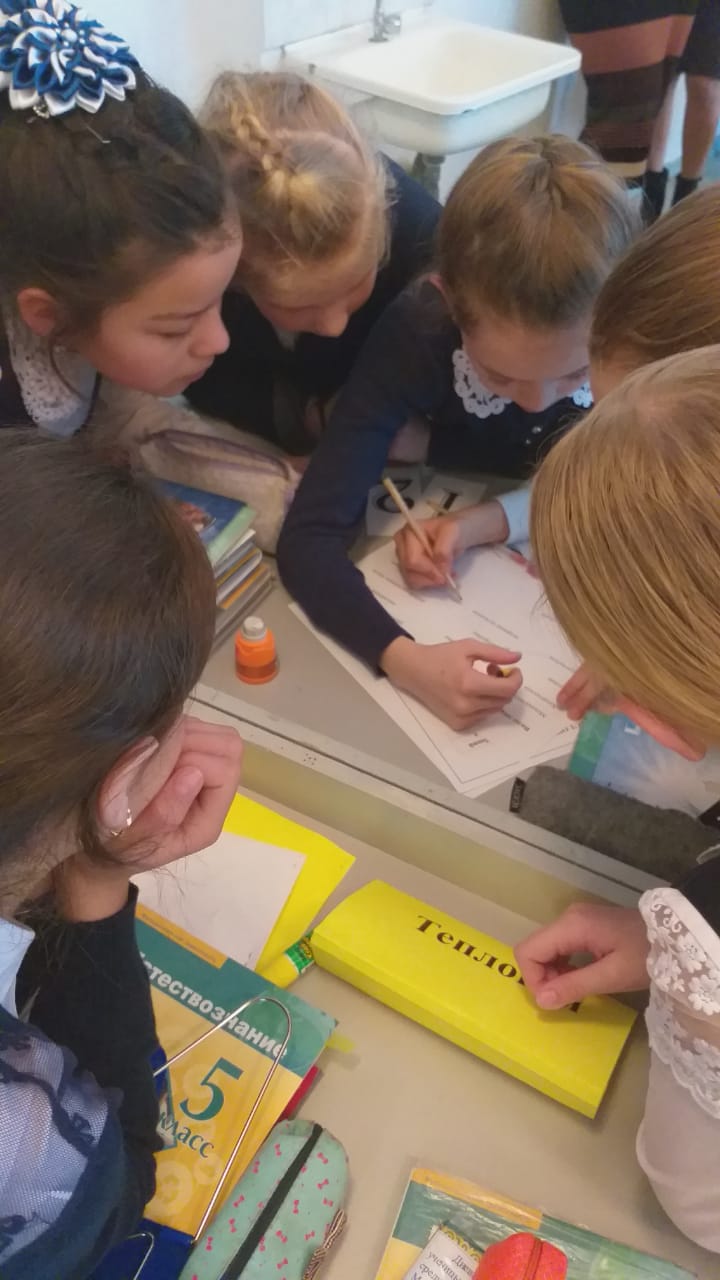 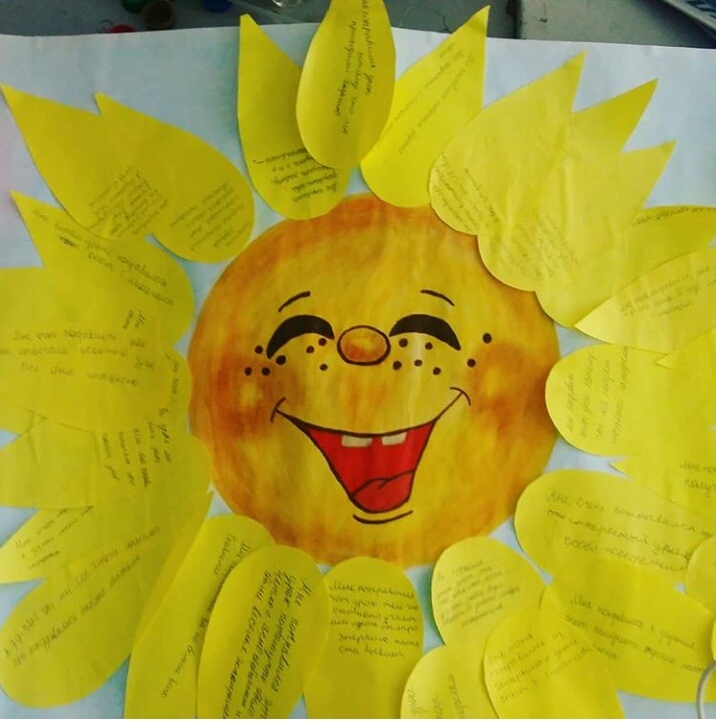 Раздел долгосрочного плана: 5.3ВЭнергия и движениеРаздел долгосрочного плана: 5.3ВЭнергия и движениеШкола: 18Школа: 18Школа: 18Дата:13.02.2019г.Дата:13.02.2019г.ФИО учителя: Авилкина Инна АлександровнаФИО учителя: Авилкина Инна АлександровнаФИО учителя: Авилкина Инна АлександровнаКласс: 5 «Э»Класс: 5 «Э»Количество присутствующих: отсутствующих:отсутствующих:Тема урокаТема урокаВиды энергии.Виды энергии.Виды энергии.Вид урока:Вид урока:Изучение новой темы и формирование умений и навыков по изученной теме.Изучение новой темы и формирование умений и навыков по изученной теме.Изучение новой темы и формирование умений и навыков по изученной теме.Цели обучения, которые достигаются на данном  уроке Цели обучения, которые достигаются на данном  уроке 5.5.1.1. различать виды энергии 5.5.1.1. различать виды энергии 5.5.1.1. различать виды энергии Цели урокаЦели урокаВсе ученики: Знают что такое энергияМогут приводит примерыБольшинство учеников:Понимают разницу между видами энергииФормулируют  знания о существовании различных видов энергии.Некоторые из учеников:Могут приводить примеры на виды энергииВсе ученики: Знают что такое энергияМогут приводит примерыБольшинство учеников:Понимают разницу между видами энергииФормулируют  знания о существовании различных видов энергии.Некоторые из учеников:Могут приводить примеры на виды энергииВсе ученики: Знают что такое энергияМогут приводит примерыБольшинство учеников:Понимают разницу между видами энергииФормулируют  знания о существовании различных видов энергии.Некоторые из учеников:Могут приводить примеры на виды энергииКритерии оцениванияКритерии оцениванияПонимает значение энергии.Различает виды энергии.Понимает значение энергии.Различает виды энергии.Понимает значение энергии.Различает виды энергии.Языковые целиЯзыковые целиПредметная лексика и терминология: Тепловая, световая, химическая, механическая и электрическая энергии, калория, закон сохранения энергии.Серия полезных фраз для диалога/письма: Я думаю, что причиной …является….Основанием для того, чтобы говорить так, служит то, что ...Это объясняется тем, что ...Мое объяснение…заключается в том, что ...Предметная лексика и терминология: Тепловая, световая, химическая, механическая и электрическая энергии, калория, закон сохранения энергии.Серия полезных фраз для диалога/письма: Я думаю, что причиной …является….Основанием для того, чтобы говорить так, служит то, что ...Это объясняется тем, что ...Мое объяснение…заключается в том, что ...Предметная лексика и терминология: Тепловая, световая, химическая, механическая и электрическая энергии, калория, закон сохранения энергии.Серия полезных фраз для диалога/письма: Я думаю, что причиной …является….Основанием для того, чтобы говорить так, служит то, что ...Это объясняется тем, что ...Мое объяснение…заключается в том, что ...ПривитиеценностейПривитиеценностейУважение, академическая честность, труд и творчество, сотрудничество через выполнение заданий.Уважение, академическая честность, труд и творчество, сотрудничество через выполнение заданий.Уважение, академическая честность, труд и творчество, сотрудничество через выполнение заданий.Межпредметные связиМежпредметные связиФизикаФизикаФизикаНавыки Использования ИКТНавыки Использования ИКТИспользование интерактивной доски с целью просмотра видеороликов, презентацииИспользование интерактивной доски с целью просмотра видеороликов, презентацииИспользование интерактивной доски с целью просмотра видеороликов, презентацииПредварительные знанияПредварительные знанияЗнают, что тепло играет важную роль в живой природе и  способно передаваться  от нагретых тел к холодным. Знают, что тепло играет важную роль в живой природе и  способно передаваться  от нагретых тел к холодным. Знают, что тепло играет важную роль в живой природе и  способно передаваться  от нагретых тел к холодным. Ход урокаХод урокаХод урокаХод урокаХод урокаЗапланированные этапы урокаЗапланированная деятельность на урокеЗапланированная деятельность на урокеЗапланированная деятельность на урокеРесурсыНачало урока6 минСередина урока        5 мин  10 мин 4 мин       2 мин        3 мин Конец урока 4 мин          2 минЭмоциональный настрой.Здравствуйте ребята! Повернитесь друг к другу, посмотрите друг другу в глаза, улыбнитесь друг к другу, повернитесь к нашим гостям и улыбнитесь им. Теперь посмотрите на меня. Я желаю вам  работать дружно и на этом уроке  открыть для себя  что-то новое.На столах название групп .Учащиеся подходят к столу берут по 1 картинке и садятся в группу , к  названию которой имеет отношение картинка. Группы:«механическая», «электрическая», « химическая», « тепловая». Подведение к теме и цели урока.На столе у вас  лежат несколько шариков , надуйте  их, затем отпустите. Скажите что заставило шар взлететь? -Сила ветра, - а как по другому мы можем назвать силу? Правильно , сегодня мы с вами будем говорить об энергии, а как вы думаете почему ваши группы так названы?  Какое имеют отношение к названию группы картинки, которые вы выбрали?Вывожу слайд  с темой и целью урока.Эпиграф: Самый великий источник энергии- человеческая мысль. Как вы понимаете это? Правильно , чтобы подумать, сделать  или что-то сказать человек тратит свою энергию. Я надеюсь что наш сегодняшний урок пройдет очень интересно и работая на уроке свою энергию вы потратите не зря!Изучение нового материалаКак вы думаете что такое энергия? Задание №1. В  конверте у вас лежат слова, ваша задача выбрать из них нужные и собрать определение слову энергия, затем каждая группа выступает со своим определением . Критерии оценивания: Точность Аккуратность.Защита , если все критерии соблюдены получаете 3 балла.На это задание вам отводится 3 минуты.Вывожу правильное определение на экран.  Взаимооценивание.  Кого по вашему мнению называют энергичным человеком?Итак, вы уже поняли что каждый предмет обладает какой либо энергией. И чтобы подробнее узнать о видах энергии вы выполните задание 2.Задание №2 работа с текстом. Раздаю каждой группе текст « виды энергии» с примерами в низу. Ваша  задача определить о каком виде энергии идет речь, выписать ключевое слово или предложение об этой энергии и подобрать соответствующий пример.Критерии оценивания: ТочностьЗащита , Правильный пример, если все критерии соблюдены получаете 3 балла.На это задание отводится 5 минут.Дополнительное задание слабоуспевающим Каждая группа выступает, оценивает группа, название которой совпадает  с предложенным  текстом.ФизминуткаОпыт Все предметы которые нас окружают обладают  какой то определенной энергией. Сейчас я хочу продемонстрировать вам очень интересный опыт ,о том как получить электричество от лимонов.Лимонный сок это кислота. А кислота - это электролит, т.е. источник электричества , покрытый цинком гвоздь или пластина действует как отрицательный электрод, а медь это положительный электрод. Лимонная кислота взаимодействует с цинком и получается электричество, а медь является проводником этого электричества.Показ видео. « Альтернативные источники энергии»Человек в настоящее время находит оптимальные источники для получения энергии и я надеюсь, что  в скором будущем мы все перейдем на более безопасные для экологии источники энергии.Приступим к следующему заданию.Задание №3.Раздаю каждой группе лист А3 на листе наклеены виды энергии, источник энергии и результат. Ваша задача стрелками указать правильное преобразование энергии. Затем группы обмениваются работами , исправляют ошибки и оценивают друг друга по образцуПодведение итогов.  Возвращение к цели урока, закрепление. Отвечают слабоуспевающие дети. Подсчитываем баллы.Домашнее задание: кто хочет  получить 2 балла вам нужно подготовить пересказ параграфа 43, 3 балла- подготовить интересные факты о различных видах энергии 4 балла - готовите информацию о солнечных батареях5 баллов- творческое задание. Смастерить модель ветряной мельницы или парусного корабля.Эмоциональный настрой.Здравствуйте ребята! Повернитесь друг к другу, посмотрите друг другу в глаза, улыбнитесь друг к другу, повернитесь к нашим гостям и улыбнитесь им. Теперь посмотрите на меня. Я желаю вам  работать дружно и на этом уроке  открыть для себя  что-то новое.На столах название групп .Учащиеся подходят к столу берут по 1 картинке и садятся в группу , к  названию которой имеет отношение картинка. Группы:«механическая», «электрическая», « химическая», « тепловая». Подведение к теме и цели урока.На столе у вас  лежат несколько шариков , надуйте  их, затем отпустите. Скажите что заставило шар взлететь? -Сила ветра, - а как по другому мы можем назвать силу? Правильно , сегодня мы с вами будем говорить об энергии, а как вы думаете почему ваши группы так названы?  Какое имеют отношение к названию группы картинки, которые вы выбрали?Вывожу слайд  с темой и целью урока.Эпиграф: Самый великий источник энергии- человеческая мысль. Как вы понимаете это? Правильно , чтобы подумать, сделать  или что-то сказать человек тратит свою энергию. Я надеюсь что наш сегодняшний урок пройдет очень интересно и работая на уроке свою энергию вы потратите не зря!Изучение нового материалаКак вы думаете что такое энергия? Задание №1. В  конверте у вас лежат слова, ваша задача выбрать из них нужные и собрать определение слову энергия, затем каждая группа выступает со своим определением . Критерии оценивания: Точность Аккуратность.Защита , если все критерии соблюдены получаете 3 балла.На это задание вам отводится 3 минуты.Вывожу правильное определение на экран.  Взаимооценивание.  Кого по вашему мнению называют энергичным человеком?Итак, вы уже поняли что каждый предмет обладает какой либо энергией. И чтобы подробнее узнать о видах энергии вы выполните задание 2.Задание №2 работа с текстом. Раздаю каждой группе текст « виды энергии» с примерами в низу. Ваша  задача определить о каком виде энергии идет речь, выписать ключевое слово или предложение об этой энергии и подобрать соответствующий пример.Критерии оценивания: ТочностьЗащита , Правильный пример, если все критерии соблюдены получаете 3 балла.На это задание отводится 5 минут.Дополнительное задание слабоуспевающим Каждая группа выступает, оценивает группа, название которой совпадает  с предложенным  текстом.ФизминуткаОпыт Все предметы которые нас окружают обладают  какой то определенной энергией. Сейчас я хочу продемонстрировать вам очень интересный опыт ,о том как получить электричество от лимонов.Лимонный сок это кислота. А кислота - это электролит, т.е. источник электричества , покрытый цинком гвоздь или пластина действует как отрицательный электрод, а медь это положительный электрод. Лимонная кислота взаимодействует с цинком и получается электричество, а медь является проводником этого электричества.Показ видео. « Альтернативные источники энергии»Человек в настоящее время находит оптимальные источники для получения энергии и я надеюсь, что  в скором будущем мы все перейдем на более безопасные для экологии источники энергии.Приступим к следующему заданию.Задание №3.Раздаю каждой группе лист А3 на листе наклеены виды энергии, источник энергии и результат. Ваша задача стрелками указать правильное преобразование энергии. Затем группы обмениваются работами , исправляют ошибки и оценивают друг друга по образцуПодведение итогов.  Возвращение к цели урока, закрепление. Отвечают слабоуспевающие дети. Подсчитываем баллы.Домашнее задание: кто хочет  получить 2 балла вам нужно подготовить пересказ параграфа 43, 3 балла- подготовить интересные факты о различных видах энергии 4 балла - готовите информацию о солнечных батареях5 баллов- творческое задание. Смастерить модель ветряной мельницы или парусного корабля.Эмоциональный настрой.Здравствуйте ребята! Повернитесь друг к другу, посмотрите друг другу в глаза, улыбнитесь друг к другу, повернитесь к нашим гостям и улыбнитесь им. Теперь посмотрите на меня. Я желаю вам  работать дружно и на этом уроке  открыть для себя  что-то новое.На столах название групп .Учащиеся подходят к столу берут по 1 картинке и садятся в группу , к  названию которой имеет отношение картинка. Группы:«механическая», «электрическая», « химическая», « тепловая». Подведение к теме и цели урока.На столе у вас  лежат несколько шариков , надуйте  их, затем отпустите. Скажите что заставило шар взлететь? -Сила ветра, - а как по другому мы можем назвать силу? Правильно , сегодня мы с вами будем говорить об энергии, а как вы думаете почему ваши группы так названы?  Какое имеют отношение к названию группы картинки, которые вы выбрали?Вывожу слайд  с темой и целью урока.Эпиграф: Самый великий источник энергии- человеческая мысль. Как вы понимаете это? Правильно , чтобы подумать, сделать  или что-то сказать человек тратит свою энергию. Я надеюсь что наш сегодняшний урок пройдет очень интересно и работая на уроке свою энергию вы потратите не зря!Изучение нового материалаКак вы думаете что такое энергия? Задание №1. В  конверте у вас лежат слова, ваша задача выбрать из них нужные и собрать определение слову энергия, затем каждая группа выступает со своим определением . Критерии оценивания: Точность Аккуратность.Защита , если все критерии соблюдены получаете 3 балла.На это задание вам отводится 3 минуты.Вывожу правильное определение на экран.  Взаимооценивание.  Кого по вашему мнению называют энергичным человеком?Итак, вы уже поняли что каждый предмет обладает какой либо энергией. И чтобы подробнее узнать о видах энергии вы выполните задание 2.Задание №2 работа с текстом. Раздаю каждой группе текст « виды энергии» с примерами в низу. Ваша  задача определить о каком виде энергии идет речь, выписать ключевое слово или предложение об этой энергии и подобрать соответствующий пример.Критерии оценивания: ТочностьЗащита , Правильный пример, если все критерии соблюдены получаете 3 балла.На это задание отводится 5 минут.Дополнительное задание слабоуспевающим Каждая группа выступает, оценивает группа, название которой совпадает  с предложенным  текстом.ФизминуткаОпыт Все предметы которые нас окружают обладают  какой то определенной энергией. Сейчас я хочу продемонстрировать вам очень интересный опыт ,о том как получить электричество от лимонов.Лимонный сок это кислота. А кислота - это электролит, т.е. источник электричества , покрытый цинком гвоздь или пластина действует как отрицательный электрод, а медь это положительный электрод. Лимонная кислота взаимодействует с цинком и получается электричество, а медь является проводником этого электричества.Показ видео. « Альтернативные источники энергии»Человек в настоящее время находит оптимальные источники для получения энергии и я надеюсь, что  в скором будущем мы все перейдем на более безопасные для экологии источники энергии.Приступим к следующему заданию.Задание №3.Раздаю каждой группе лист А3 на листе наклеены виды энергии, источник энергии и результат. Ваша задача стрелками указать правильное преобразование энергии. Затем группы обмениваются работами , исправляют ошибки и оценивают друг друга по образцуПодведение итогов.  Возвращение к цели урока, закрепление. Отвечают слабоуспевающие дети. Подсчитываем баллы.Домашнее задание: кто хочет  получить 2 балла вам нужно подготовить пересказ параграфа 43, 3 балла- подготовить интересные факты о различных видах энергии 4 балла - готовите информацию о солнечных батареях5 баллов- творческое задание. Смастерить модель ветряной мельницы или парусного корабля.    Картинки с разными   видоми энергии            Шарики Лист оценивания Лист оцениванияЛимоны, лайм, медные провода, циковые гвозди, светодиод2 мин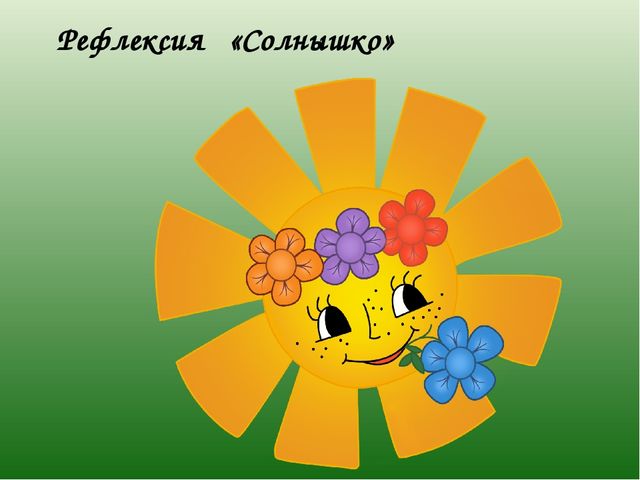 